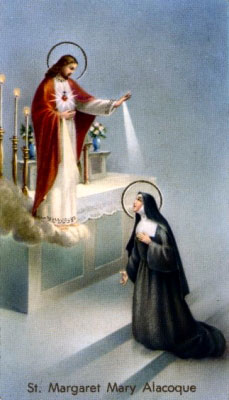 You and your family are invited to Enthrone the Sacred Heart of Jesus in your home after the 11:30 am Holy Mass is celebrated on Sunday, June 27, 2021. When Jesus appeared to St. Margaret Mary Alacoque, He told her that He would bless the homes where an image of His Sacred Heart “shall be exposed and honored”. After the 11:30 am Holy Mass, Fr. Joe will lead you and your family in a short ceremony (20 minutes) including where Father will bless the 8”X10” Sacred Heart of Jesus and Immaculate Heart of Mary image shown below with salt for your home. 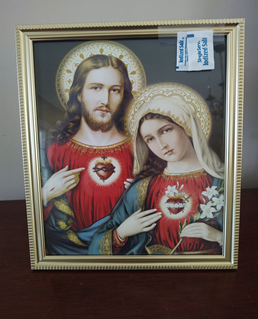 We request that you please register for the event, so we have enough materials. Leave registration form in Home Enthronement secure box in the gathering area and PLEASE PRINT CLEARLYName: _______________________________________________________________Street Address: ____________________________________________________________City, and Zip Code: ________________________________________________________Cell phone for texting if email bounces ___________________________________________Email address for sending you the keepsake photo with Father: ___________________________________________________________________________